Конспект урока по развитию речи и альтернативной коммуникации.Тема: в гостях у сказки «Три медведя».Цель: Стимулирование речевых функций учащихся с тяжелыми нарушениями интеллекта.Задачи: Коррекционно- образовательные: закрепить знание содержания сказки «Три медведя».- Формировать умение выполнять предметно-практические действия на основе игры.Коррекционно-развивающие: развивать операции анализа и синтеза: -  - Развивать фонематический слух через игровые упражнения.Коррекционно-воспитательные:- Воспитывать интерес к учебной деятельности.- Прививать умение работать со сверстниками в коллективе.Словарь: чашка, ложка, Мишутка, кроватьОборудование: ИТК: слайды к сказке «Три медведя», запись мелодии «Сказки гуляют по свету» в исполнении В. ТолкуновойДемонстрационный материал: мнемотаблица по сюжету сказки «Три медведя».Раздаточный материал: пазл «Мишутка», картинка с изображение сказочного персонажа Мишутки.Ход урока.1. Организационный момент Учитель:     Прозвенел и смолк звонок- Вот и начался урок.Ребята, к нам в гости идет сказка, но, чтобы нам хорошо поработать на уроке, необходимо сделать зарядку для пальчиков:Этот пальчик хочет спать,Этот пальчик лёг в кровать,Этот пальчик прикорнул,Этот вот уже заснул.Встали пальчики, ура! В школу нам идти пора!II. Знакомство со сказкойСегодня к нам в гости идёт сказка. (включается мелодия «В гостях у сказки» «Сказки гуляют по свету» в исполнении В. Толкуновой.Дети просматривают запись сказки «Три медведя»Гимнастика для глаз. Давайте вспомним, как крепко спала девочка. Зажмурили глаза. Поморгали. Посмотрели вправо-влево. Вверх-вниз, далеко-близко.III. ФизкультминуткаМишка косолапый по лесу идёт, Шишки собирает, в корзиночку кладёт,Упала шишка с ёлки,Прямо Мишке в лоб, Мишка рассердилсяИ ногою топ!IV. Работа по содержанию и осмыслению сказкиВам понравилась сказка? А давайте вспомним сказку. Зашла девочка в столовую. Там стояли три чашки. Какая вкусная была еда? Покажите. Артикуляционная гимнастика. Оближем губки. Упражнение: «А-А-А», «У-У-У».Осмотрите на доску. Расскажем фрагмент сказки. Посмотрите внимательно на таблицу. (Мнемотаблица).Зашла девочка в другую горницу и увидела 3 кровати. Что мы делаем в кровати? (спим) Как мы спим? Покажите. (ручки под голову и под щёчку).Вы знаете, что у каждой кровати есть свой хозяин. Расскажите, что делала девочка в спальне медведей? Расскажите. Какая кроватка была Мишуткина? Покажите. V. Работа с пазлами. Мишутка пришёл к вам в гости. Соберите фигурку Мишутки. Молодцы. Получился у вас Мишутка. Из какой он сказки? VI. Итог урокаВам понравилась сказка? А тебе? А тебе? Похлопаем в ладоши, если вам понравился урок. Молодцы. Урок закончен.Самоанализ открытого урокаТема: в гостях у сказки «Три медведя».Цель: Стимулирование речевых функций учащихся с тяжелыми нарушениями интеллекта.Задачи: 1.	Коррекционно- образовательные: закрепить знание содержания сказки «Три медведя».- Формировать умение выполнять предметно-практические действия на основе игры.2.	Коррекционно-развивающие: развивать операции анализа и синтеза: -  - Развивать фонематический слух через игровые упражнения.3.	Коррекционно-воспитательные:- Воспитывать интерес к учебной деятельности.- Прививать умение работать со сверстниками в коллективе.Урок – речевая альтернативная коммуникация проводился во 2 классе (8 обучающихся) для обучающихся с ТМНР, частично речь присутствует только у одного ребенка. Цель урока была достигнута. Полностью решены коррекционно-образовательные, коррекционно-развивающие и коррекционно-воспитательные задачи.Использованы ИКТ: слайды к сказке «Три медведя», мнемотаблицы, раздаточный материал – дидактическая игра «Подбери к каждой чашке ложку по величине». В ход урока включен музыкальный материал: прослушивание мелодии «Сказки гуляют по свету» в исполнении В. Толкуновой.Применяла в организационном моменте урока следующие приемы: художественное слово, объявление темы урока, использовала игровые приемы: идем в гости к сказке.Удачно применила артикуляционные упражнения: оближем губки, накормим Мишутку, скажем «ам». На уроке использовала здоровьесберегающие технологии: провела гимнастику для глаз, физминутку. Данные упражнения были тесно связаны с темой урока и носили игровой характер. Обучающиеся с удовольствием занимались, слышали учителя, проявляли эмоциональный отклик: хлопали в ладоши, радовались, принимали участие в играх и выполняли задания. На протяжении урока был создан эмоционально-положительный фон восприятия, развивались основные навыки слухового восприятия, развитие речи, решались задачи нравственного воспитания.В конце урока подведен итог, получена обратная связь учителя и обучающихся. Наглядность для проведения урока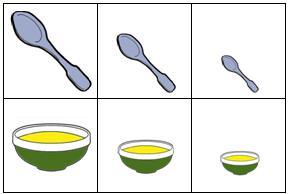 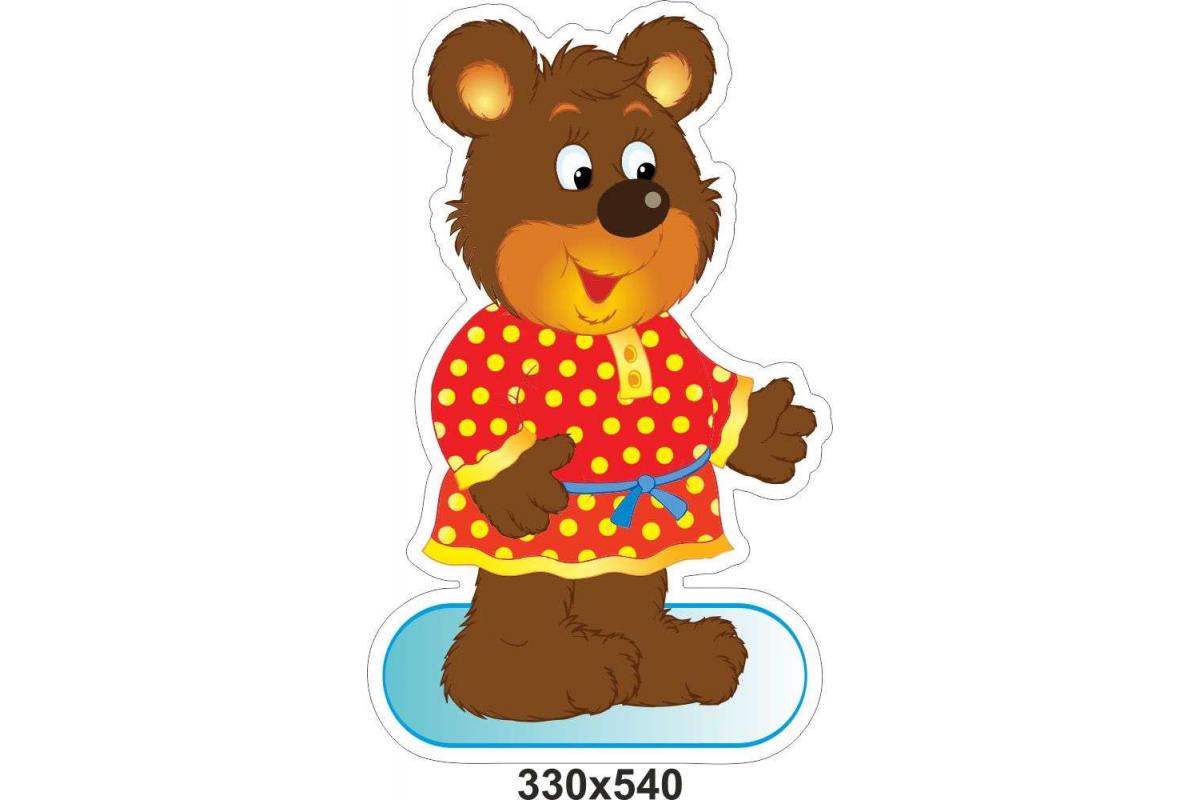 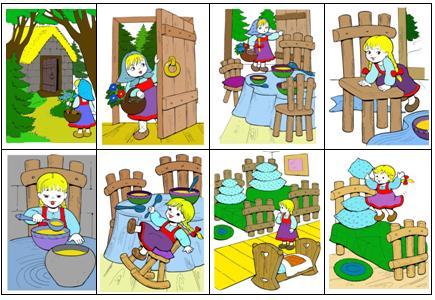 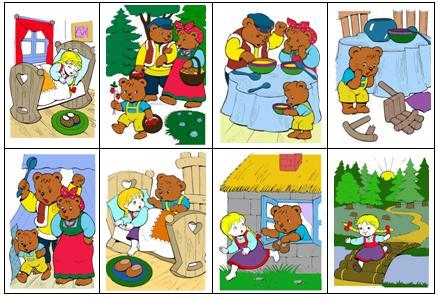 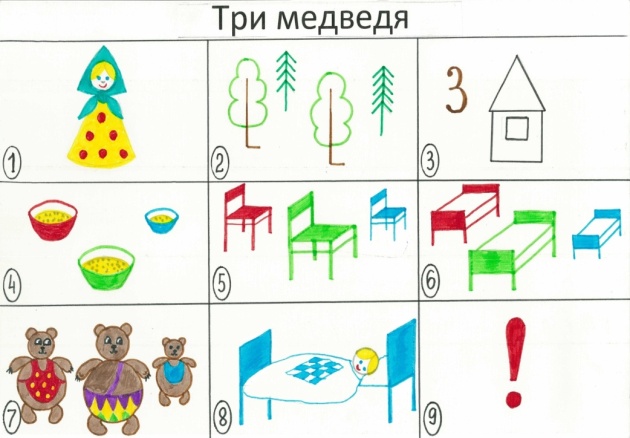 